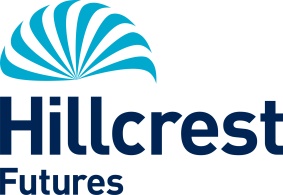 Perth & Kinross Adult Drug and Alcohol Service Descriptor:	The Adult Drug and Alcohol Service aims to bridge the gap between treatment services and 	communities for adults with drug/alcohol problems.  The service design is based on best practice in 	the field of recovery, highlighting the importance oftherapeutic alliancemeaningful social and community activitiespeer support	To do this we will use a mixture of one-to-one and group work.  The group work will be a major part 	of the service and will be designed to provide meaningful social and community activities.	One-to-one Work	Case work will involve working on a one-to-one basis with individuals to assess strengths and needs, 	set goals and agree action plans.  This will include an assessment of recovery capital that assesses 	drug/alcohol problem severity and takes a strengths-based approach to assessment of personal, 	social and community capacity.	Workers will support individuals, building therapeutic alliance and helping to motivate and facilitate 	supports to help individuals achieve their goals.	Group Work Programmes	Workers will adapt and develop a range of group work sessions and develop time-limited, structured 	programmes to help build personal, social and community capital and help individuals on their road 	to recovery.	We will also engage with existing leisure and community provisions, inviting providers to facilitate 	sessions as well as introducing service users into the community to use existing services; helping to 	bridge the gap between treatment services and recovery communities.  Therapeutic Groups - complementary therapies, sleep hygiene, understanding substance misuse and process of change, relaxation, Interest-based Groups – gym trips, badminton, football, art and craft, healthy eating – food and moodVocational Groups – goal setting, skill identification, volunteering, training, education and job opportunities	At the end of each group programme, workers will support individuals to identify appropriate 	structured and sustainable volunteering training, education and employment opportunities in the 	community to encourage individuals to make the transition from treatment services to community 	recovery.Specific Duties of Project WorkerThe project worker will be expected to work as part of a small team to develop and deliver the Community Recovery Services for people in recovery from drug and alcohol problems, in line with models of best practice and ensure service user’s needs are met.As a project worker you will be expected to hold a caseload of one-to-one work with individuals who are motivated to address their substance use, move on from treatment services and access community facilities, and undertake voluntary work, training, education and employment.The project worker will be required to work on a one-to-one and group basis with service users accessing the Community Recovery service by:Carrying out screening and comprehensive assessments and developing goal-focused action plansSupport and motivate individuals to changePromote and provide range of interventions to support recovery Supporting service users to increase personal, social and community recovery capital through a range on one-to-one and group interventionsDeveloping and deliver group work programmesDeveloping partnerships with referral agencies and other community organisations that can help individuals in their recovery journeys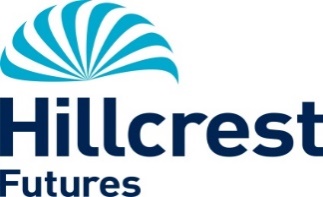 CONDITIONS OF SERVICEHours:	37 Hours per week are available, to be worked on a shift basis in accordance with the project rota which will be designed to ensure that staff are on duty at times appropriate to the clients and service delivery.Contract:	This is a 12 Months Fixed Term post. All posts are subject to a 6 month probationary period. A formal review will take place at 2, 4 and 6 months. Salary:	Salaries are paid monthly, directly into a bank account of your choice.  The salary for the Project Worker post for 37 hours per week is £20,673 - £21,256 per annumOn Call:		The post holder may be required to carry out On Call duties from                                               home.  A payment of £16 per shift will be paid for this.Overtime:	Except for night-time call outs overtime is payable only where it is agreed in advance by the organisation.Pension:	Hillcrest Futures offers a pension under the Governments statutory auto-enrolment scheme, which is a Defined Contribution scheme with a company called NOW Pensions. At present staff contribute 5% with the employer 3% to the scheme as of 1st April 2019. Further details of the scheme are available from the payroll team.Health Plan:	Employees are automatically given free admission to the Health Plan Scheme. The cost for this is met by the Employer. Details will be sent out with the Contract of Employment.Annual Leave:	The holiday year runs from 1st January - 31st December.  The full holiday entitlement is 128 hours per annum rising to 148 hours.   5 days Public holidays have been included in this annual leave entitlement. Unit Managers will commence on 288.6 hours per annum.  Annual leave is calculated on a pro rata basis for part time staff.Qualifications:	Any offer will be subject to proof of qualifications essential, and where appropriate desirable, to the post.Rehabilitation of       If you have any unspent convictions you must declare this on your Offenders Act 1974:  application form.In relation to ‘spent’ convictions, there is a list of convictions which must always be declared and a list of convictions that are declared, subject to rules.  Failure to disclose relevant information will be regarded as a breach of trust and could lead to dismissal, disciplinary action or withdrawal of offers of employment.  If you are unsure whether or not you need to disclose a conviction/caution, please contact our Human Resources Department for further advice, or you can check by accessing Disclosure Scotland’s website at www.disclosurescotland.co.uk and check the ‘Frequently Asked Questions’.Please note that all successful applicants will be subject to aDisclosure check through Disclosure Scotland.HAVING A CRIMINAL RECORD WILL NOT NECESSARILY DEBAR YOU FROM WORKING WITH HILLCREST FUTURES.  THIS WILL DEPEND ON THE NATURE OF THE POSITION, TOGETHER WITH THE CIRCUMSTANCES AND BACKGROUND OF YOUR OFFENCES.SSSC Registration	Staff are required to register with the SSSC in the appropriate worker category within Care at Home and Housing Support Services.  SSSC registration must be obtained within 6 months of commencing the post.  Failure to register within the 6 month period, may result in your contract being terminated.  Staff will be responsible for maintaining their registration throughout their employment with Hillcrest Futures.  Trades Union:	Employee’s have the right to join a Trades Union of their choice, if they wish, although Hillcrest Futures do not recognise any Trade Union.  A Staff Representative group is in place.No Smoking Policy: 	Smoking is prohibited in all projects and at Head Office.  Designed smoking areas are outside the buildings and should be out of view of service users.  This includes the use of E-cigarettes.  Employees who are required to carry out their duties in buildings which are out with the control of the organisation are jointly responsible for minimising their own exposure to risk factors such as passive smoking.Equal Opportunities: 	Hillcrest Futures is striving to be an equal opportunities employer and has adopted a Policy which aims to ensure that no job applicant receives less favorable treatment on grounds of race, colour, ethnic and national origins, marital status, gender, age, religion, disability, political or sexual orientations, or is disadvantaged by conditions or requirements which cannot be shown to be justifiable.Applications:	Please forward applications before the closing date				C.V.’s will not be considered.  Job DescriptionJob Title: 		Project WorkerDepartment:		Hillcrest Futures  Salary: 		£20,673 - £21,256 per annum Responsible to:	Manager and Co-ordinatorOrganisational Structure______________________________________________________________________________Main purpose of post:Project workers will provide direct support and interventions to help minimise risks and promote positive lifestyles for individuals supported by the service.Main Duties:To develop and facilitate group and one-to-one activities in line with service requirements for specific user groups and to provide education and awareness sessions to targeted groups and tailor information to the needs of each group.To promote and market the service to generate appropriate referrals.To take lead responsibility for a defined area of practice in the service, as negotiated and agreed with the line manager.To contribute to service improvements.To develop knowledge base in specialism and keep up-to-date with best practice and contribute to the local and national discourse in the field.Effective communication.To mentor and support the induction of new staff.Contribute to team learning and development.To provide comprehensive, strength-based assessment of personal and social needs and support people to achieve their goals as defined in their Personal Outcome Plan. To provide a range of one-to-one and group interventions to promote change, including crisis support, counselling support, information and advice, awareness-raising, brief interventions, peer support groups, mutual aid, relapse prevention, employability and diversionary activities.To raise awareness in the community supporting family members, friends and concerned others, community members and other professionals on risk behaviours and promote equality and reduction of stigma.Out-of-hours and weekend work may be required as prescribed by the needs of the service.Service Specific Duties:The service descriptor document is part of this Job Description and should be referenced in accordance to specific duties.Any Other Duties:The post holder may be required to perform duties other than those given in the job description for the post. For any enquiries relating to the post, please contact Richard Lister on 07885971298                                                                             PERSON SPECIFICATION – Project WorkerAttributeEssentialDesirableExperienceExperience of working with adults/young people from the service user groupExperience of developing and facilitating groups, Experience of one-to-one workExperience of community-based workProven CompetenciesAbility to initiate and facilitate appropriate support mechanisms and a range of interventions including structured one-to-one and groupsAbility to work in partnership and develop initiatives with other professionals, agencies and community groups Good communication skills, both oral and writtenIT skillsAbility to work within a team environmentAbility to use own initiativeGood timekeeping and time-management/organisational skillsAbility to facilitate peer support groups and develop peer-led initiativesAbility to develop information materials on a range of specialist topics to inform service users, public and other professionalsIs adaptable and open to change and open to continuous learning and developmentEducation/QualificationEducated to SCQF Level 7 SVQ3 or equivalent  in Health and Social Care Willing to undertake training as requiredService SpecificAs per service descriptorAbility to deliver awareness-raising and educational sessions to a range of stakeholders,(project specific)Driving license and own or access to car Hold counselling skills qualificationSpecialist creative arts training